PROIECT DIDACTICUnitatea de învăţământ: Școala Gimnazială Nr. 2 „Diaconu Coresi”, BrașovData: 19 noiembrie 2015Clasa: a IV-a Propunător: Lazăr Mariana Mihaela  Aria curriculară: CDSDisciplina: Educatie financiară- „Banii pe înțelesul copiilor"Subiectul lecţiei: „Moneda națională a altor țări”Tipul lecţiei: consolidare Scopuri: S1-consolidarea deprinderilor de utilizare a noțiunilor „valută, euro, eurocentul, dolar american, cent, BNR, casă de schimb valutar, curs de schimb valutar”;S2-consolidarea deprinderilor de efectuare corectă a unui schimb valutar, motivând tranzacția realizată;S3-dezvlotarea operațiilor gândirii: analiză, sinteză, comparație, abstractizare și generalizare, prin rezolvarea sarcinilor propuse;S4- dezvoltarea creativității prin exploatarea inteligenţelor multiple ale elevilor, prin varietatea situațiilor de învățare create în vederea eficientizării procesului de predare-învăţare-evaluare. Obiective operaţionale:La sfârșitul lecției elevii vor fi capabili:O1: să rezolve un rebus pentru a descoperi titlul lecției;O2: să alcătuiască cvintete folosind termenii „valută, euro, eurocentul, dolar, centul”;O3: să rezolve problema folosind cursul de schimb dat, efectuând corect transformările necesare;O4: să alcătuiască un panou de schimb valutar, atractiv, folosind simbolurile potrivite fiecări valute, asociind corect țara și drapelul corespunzător;O5: să grupeze valutele, crescător, sub forma unor copăcei, după valoarea lor nominală (bancnotele de euro, dolar și monedele corespunzătoare, decupate din manual sau trase la xerox);O6: să compună un cântec/o reclamă pentru o casă de schimb valutar pornind de la o melodie dată;O7: să realize un „Joc de rol- Schimb valutar”, folosind bancnotele decupate din manual și macheta confecționată anterior;O7: să realizeze un „Interviu” cu clienți unei bănci folosind termenii noi din glosar: BNR, casă de schimb valutar, curs de schimb, euro, dolar american, valută, valoare nominală;O8:să realizeze o „Piramidă a dorințelor” prin eșalonarea priorităților sau dorințelor de economisire sau investițiiO9: să completeze corect fișa de muncă independentăResurse:I. Metodologice            Strategii didacticeEvaluativ-stimulativăAlgoritmicăActiv-participativăExpozitiv-euristicăMetode şi procedee: Metoda inteligențelor multipleConversația euristicăObservarea sistematicăExplicația Demonstrația InstructajulJocul de rol „Schimb valutar”, „Interviu”ProblematizareaObservarea curentăAprecierea verbalăMijloace de învăţământ: Plicuri cu exercițiiFișe de lucru Săculeț cu „Bănuți de ciocolată”Monede și bancnote decupate din caietGhișeu "Casa de schimb valutar"VideoproiectorTablă SMARTMascotă „Eurița”PPT cu fișa de lucru rezolvatăFoi A3 pentru lucru pe grupeCariociLipiciForme de organizare: IndividualPe grupeFrontalII. Forme şi tehnici de evaluare: -evaluare orală, formativă-evaluare scrisă, formativă-probe practice-autoevaluare-miniproiecteIII. Bibliografice:Manualul "Educație financiară" - Banii pe înțelesul copiilor-auxiliar curricular (clasele I-IV), Ligia Georgescu Goloșoiu, Editura ExploratorCaietul elevului "Educație financiară" - Banii pe înțelesul copiilor-auxiliar curricular (clasele I-IV), Ligia Georgescu Goloșoiu, Editura ExploratorGhidul învățătorului "Educatie financiara" - Banii pe înțelesul copiilor-auxiliar curricular (clasele I-IV), Ligia Georgescu Goloșoiu, Editura Explorator„Clubul micilor bancheri -Probleme.Teste. Jocuri - Educație financiară pentru învățământul primar”, Ligia Georgescu Goloșoiu, Editura ExploratorSCENARIU DIDACTICANEXA 11.Grupa SCRIITORILOR (Inteligența verbală/lingvistă) Alcătuiți cvintete pornind de la cuvintele: Valută, euro, eurocentul, dolar, centul.ANEXA 22.Grupa MATEMATICIENILOR (Inteligența matematică)„Macota Eurița” a economisit 6000 de lei. Ea are prieteni în străinătate.Dacă vizitează prietenii din Elveția, ce sumă va obține după ce va schimba în moneda națională, știind că CHF este 3 lei la cursul piețeii?Dacă vizitează prietenii din Spania, ce sumă va obține după ce va schimba în moneda națională, știind că EUR este 4 lei la cursul piețeii?Dacă vizitează prietenii din Anglia, ce sumă va obține după ce va schimba în moneda națională, știind că GBP este 5 lei la cursul piețeii?ANEXA 33.Grupa GRAFICIENILOR (Inteligența vizuală)Realizați un panou de schimb valutar, atractiv, pentru o bancă sau o casă de schimb valutar, folosind valutele studiate, simbolurile cunoscute și țara corespunzătoare fiecărei valute.ANEXA 44.Grupa ECOLOGIȘTILOR (Inteligența naturalistă)Alcătuiți doi copaci cu bancnotele și monedele decupate. Unul cu dolari (cenții și bancnotele învățate) și altul cu euro (eurocenții și bancnotele decupate). Așezați valutele în ordine crescătoare a valorii nominale.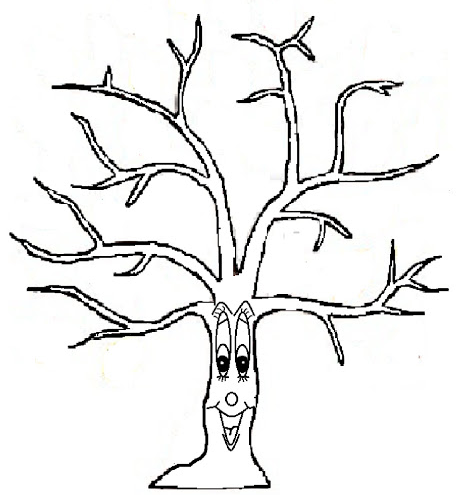 ANEXA 55.Grupa MUZICIENILOR (Inteligența muzicală)Compuneți un cântec/o reclamă pentru o casă de schimb valutar pornind de la melodia „Dacă vesel se trăiește, bate așa!”Folosiți cursul de schimb:1 dolar=3 lei1 euro=4 lei1 liră sterlină=5 leiANEXA 66.Grupa MICILOR BANCHERI (Inteligența kinestezică)Realizați un „Joc de rol- Schimb valutar” (la macheta confecționată anterior: Ghișeul "Casa de schimb valutar")Folosiți bancnotele decupate și cursul de schimb valutar:1 dolar=3 lei1 euro=4 lei1 liră sterlină=5 leiANEXA 77.Grupa MICILOR ANALIȘTILOR FINANCIARI (Inteligența interpersonală)Realizați un „Interviu” cu clienți unei bănci folosind termenii noi din glosar: BNR, casă de schimb valutar, curs de schimb, euro, dolar american, valută.ANEXA 88.Grupa MICILOR FILOZOFI (Inteligența intrapersonală)Pornind de la „Piramida nevoilor fundamentale” de pe fișă, ajutați-o pe „Eurița” să realizeze propria  „Piramidă a dorințelor” presupunând că are o sumă substanțială de bani pe care vrea să o utilizeze cât mai eficient. Cum ați rearanja prioritățile?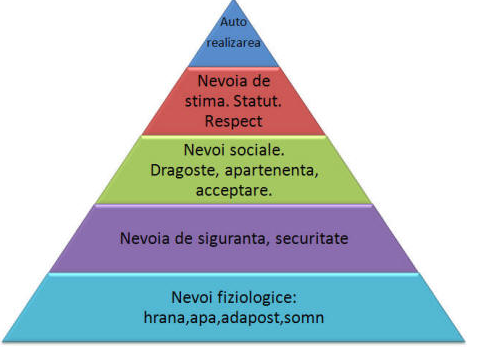                                     Piramida lui Maslow	Piramida „Euriței”ANEXA 9Fișă de evaluare formativăAlegeți varianta corectă!1. Moneda națională a Elveției este:EuroLira sterlinăFrancul elvețian2. Banii utilizați în Uniunea Europeană se numesc:Dolari LeiEuro3. Simbolul utilizat pentru lira sterlină este:CHFGBPBGN4. Dacă 1 euro=4 lei, atunci 40 de euro valorează cât:10 lei16 lei160 leiFișă de evaluare formativă- BAREM DE CORECTAREAlegeți varianta corectă!1. Moneda națională a Elveției este:EuroLira sterlinăFrancul elvețian2. Banii utilizați în Uniunea Europeană se numesc:Dolari LeiEuro3. Simbolul utilizat pentru lira sterlină este:CHFGBPBGN4. Dacă 1 euro=4 lei, atunci 40 de euro valorează cât:10 lei16 lei160 leiANEXA 10Completați rebusul pentru a descoperi cuvântul cheie al lecției de astăzi!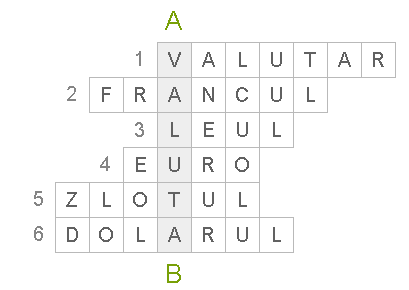 1. Transformarea leilor în valută se face pe baza unui curs .................... .2. Moneda națională a Elveției este ................... .3. Moneda națională a României este .......... .4. Moneda care este adoptată în zona euro este ................. .5. Moneda națională a Poloniei este ................... .6. Bani care circulă în Statele Unite ale AmericiiANEXA 11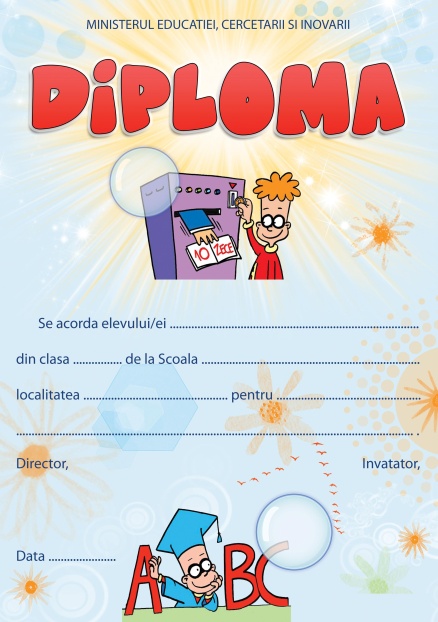 EtapelelecţieiConţinut informativStrategii didacticeStrategii didacticeStrategii didacticeEvaluare EtapelelecţieiConţinut informativMetodeMijloaceForme de organizareEvaluare 1.Moment organizatoric2 min.Se asigură climatul de liniște necesar și pregătesc materialele de lucru (tablă SMART, calculator, plicuri cu întrebări, foi A3, A4, carioci)(tablă SMART, calculator2. Captarea atentiei2 min.Mascota „Eurița”  a câștigat o sumă mare de bani. Ea vrea să călătorească și să vizite locuri noi. Însă ea nu studiat încă la școală opționalul „Educație financiară” și nu știe să folosească banii în alte țări. A auzit că aici sunt copii isteți și talentați. Ea are nevoie de ajutorul vostru. Ea a venit cu un săculeț cu plicuri cu întrebări și cu altul plin cu recompense dulci (bănuți de ciocolată) pentru cei care o vor ajuta să rezolve sarcinile date. Ea dorește să premieze cei mai buni copii cu diplome. Doriți să o ajutați să iasă din dilemă?ConversațiaMascota „Eurița” , săculeți cu plicuri și cu bănuți de ciocolată-frontal3. Reactualizarea cunoștințelor6 min.Se va completa rebusul creat special pe site-ul didactic.ro(Moneda națională a altor țări -Educație financiară)(Vezi Anexa 10)http://www.didactic.ro/instrumente-interactive/rebus/moneda-na-ionala-a-altor-ari-educa-iei-financiara1. Transformarea leilor în valută se face pe baza unui curs .................... .2. Moneda națională a Elveției este ................... .3. Moneda națională a României este .......... .4. Moneda care este adoptată în zona euro este ................. .5. Moneda națională a Poloniei este ................... .6. Bani care circulă în Statele Unite ale Americii-activ- participativă:Jocul didacticExplicația DemonstrațiaEvaluativ-stimulativă

aprecierea verbalăTablă SMART, calculator, internet-frontal-evaluare orală, formativă4. Anuntarea subiectuluilecţiei si a obiectivelor urmărite 2 min.Astăzi vom vorbi despre „Moneda națională a altor țări”, vom lucra pe grupe, în funcție de preferințele și înclinațiile voastre și o vom ajuta pe Mascota „Eurița” să rezolve corect sarcinile cu care se confruntă. Avem nevoie de 8 grupe: scriitori talentați, matematicieni, muzicieni, graficieni, ecologiști, mici bancheri, analiști financiari și mici filozofi.ConversațiaExplicația-frontal5. Dirijarea învățării(30 min.)a) Rezolvarea sarcinilor pe echipe10 min.b) Prezentarea rezolvărilor la tablă10 min.c) Joc de rol (Schimb valutar)5 min.d) Interviu5 min.Copiii se vor grupa, după preferințe, încercând să se asigure, pe cât posibil, un echilibru între grupuri.Fiecare echipă din cele 8 va primi câte un plic cu sarcinile de lucru.Fiecare membru al echipei va trebui să participe la rezolvarea sarcinilor, fără să deranjeze echipele celelalte.SARCINILE:1.Grupa SCRIITORILOR (Inteligența verbală/lingvistă) Alcătuiți cvintete pornind de la cuvintele: Valută, euro, eurocentul, dolar, centul.(Vezi Anexa 1)2.Grupa MATEMATICIENILOR (Inteligența matematică)„Macota Eurița” a economisit 6000 de lei. Ea are prieteni în străinătate.Dacă vizitează prietenii din Elveția, ce sumă va obține după ce va schimba în moneda națională, știind că CHF este 3 lei la cursul piețeii?Dacă vizitează prietenii din Spania, ce sumă va obține după ce va schimba în moneda națională, știind că EUR este 4 lei la cursul piețeii?Dacă vizitează prietenii din Anglia, ce sumă va obține după ce va schimba în moneda națională, știind că GBP este 5 lei la cursul piețeii?(Vezi Anexa 2)3.Grupa GRAFICIENILOR (Inteligența vizuală)Realizați un panou de schimb valutar, atractiv, pentru o bancă sau o casă de schimb valutar, folosind valutele studiate, simbolurile cunoscute și țara corespunzătoare fiecărei valute.(Vezi Anexa 3)4.Grupa ECOLOGIȘTILOR (Inteligența naturalistă)Alcătuiți doi copaci cu bancnotele și monedele decupate. Unul cu dolari (cenții și bancnotele învățate) și altul cu euro (eurocenții și bancnotele decupate). Așezați valutele în ordine crescătoare a valorii nominale.(Vezi Anexa 4)5.Grupa MUZICIENILOR (Inteligența muzicală)Compuneți un cântec/o reclamă pentru o casă de schimb valutar pornind de la melodia „Dacă vesel se trăiește, bate așa!”Folosiți cursul de schimb:1 dolar=3 lei1 euro=4 lei1 liră sterlină=5 lei(Vezi Anexa 5)6.Grupa MICILOR BANCHERI (Inteligența kinestezică)Realizați un „Joc de rol- Schimb valutar” (la macheta confecționată anterior: Ghișeul "Casa de schimb valutar")Folosiți bancnotele decupate și cursul de schimb valutar:1 dolar=3 lei1 euro=4 lei1 liră sterlină=5 lei(Vezi Anexa 6)7.Grupa MICILOR ANALIȘTILOR FINANCIARI (Inteligența interpersonală)Realizați un „Interviu” cu clienți unei bănci folosind termenii noi din glosar: BNR, casă de schimb valutar, curs de schimb, euro, dolar american, valută, valoare nominală.(Vezi Anexa 7)8.Grupa MICILOR FILOZOFI (Inteligența intrapersonală)Pornind de la „Piramida nevoilor fundamentale” de pe fișă, ajutați-o pe „Eurița” să realizeze propria  „Piramidă a dorințelor” presupunând că are o sumă substanțială de bani pe care vrea să o utilizeze cât mai eficient. Cum ați rearanja prioritățile?(Vezi Anexa 8)Fiecare echipă își va trimite câte un reprezentant la tablă pentru a prezenta munca întregii echipe.-metoda inteligențelor multiple-evaluativ stimulativă: aprecierea verbală-algoritmică;exercițiul, problematizarea-evaluativ stimulativă: aprecierea verbală-evaluativ stimulativă: aprecierea verbalăExpozitiv euristică:conversația, explicațiaActiv-participativă:-jocul de rolActiv-participativă:-jocul de rolEvaluativ-stimulativă

aprecierea verbalăExpozitiv euristică:conversația, explicațiaPlic cu sarcini pe grupeFoi A3,carioci-fișe cu sarcinile de lucrubancnotele și monedele decupatemachetă.bani decupați din manualfoi A3carioci, lipici-pe grupe-pe grupe-frontal-evaluare scrisă, formativă-evaluare scrisă, formativă-evaluare scrisă, formativă-activitate practică, -evaluare orală, formativă-activitate practică, -evaluare orală, formativă-activitate practică, formativă-evaluare orală, formativă6. Asigurarea feed-back-uluiFișă de evaluare formativă5 minElevii vor primi o fișă de evaluare formativă; (vezi Anexa 9 )Corectarea se va face prin prezentarea unui slide în PPT.-algoritmică:exercițiul-fișă de evaluare-PPT cu exercițiul rezolvat-individual-evaluare scrisă, formativăautoevaluare7. Încheierea activității3 min.Se fac aprecieri generale asupra activității desfășurate și a participării elevilor. Echipele care au rezolvat rapid și corect sarcina, vor primi diplome (vezi Anexa 11) și recompense dulci de la „Mascota Eurița”, în funcție de locul în clasament. Toți ceilalți elevii vor fi recompensați cu câte un bănuț de ciocolată.  -evaluativ-stimulativă:apreciere verbalădiplome, bănuți de ciocolată-frontal-evaluare orală, formativăValutăValoroasă, variată,Se schimbă, se transformă, se cumpărăMonedă națională a altei țăriStrăinătate.DolarValoros, diferitCirculă, se transformă, se schimbăÎn Statele Unite ale AmericiiPrezent.Centul, Mic, diferit,Rotindu-se, învârtindu-se, zornăindSubdiviziune a adolarului American,Monedă.Euro, Diferit, valoros,Se adoptă, se răspândește, se înlocuieșteFolosit în zona europeană,Circulă.Eurocentul,Mic, mărunt,Se donează, se transformă, se colecționează,Circulă în zona europeană,Zornăie.Numele țăriiDrapelulValutaSimbolulCursul de schimbDacă vrei să schimbi valutăIntră aici!Casa noastră îți va da, Înapoi valoarea sa,Dacă vrei să schimbi valutăIntră aici!Dacă euro tu vreiIntră aici!Dacă 1 euro tu vreiNoi îți cerem 4 lei.Dacă euro tu vreiIntră aici!Dacă în America tu mergiIntră aici!Dacă 1 dolar tu vreiNoi îți cerem pe el  3 lei.Dacă în America tu mergiIntră aici!Dacă în Anglia tu mergiIntră aici!Dacă 1 liră sterlină tu vreiNoi îți cerem pe el  5 lei.Dacă în Anglia tu mergiIntră aici!